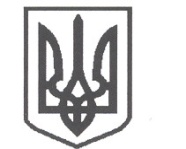 УКРАЇНАСРІБНЯНСЬКА СЕЛИЩНА РАДАВИКОНАВЧИЙ КОМІТЕТРІШЕННЯ21 червня 2022 року     					              	      		№ 83 смт СрібнеПро створення комісії з огляду (оцінки) будівель (споруд, приміщень) закладів освіти селищної ради Керуючись частиною 2 статті 19  Кодексу цивільного захисту України, наказом МВС України від 09.07.2018 №579 «Про затвердження вимог з питань використання та обліку фонду захисних споруд цивільного захисту», статтею 32, пунктом 6 статті 59 Закону України «Про місцеве самоврядування в Україні», враховуючи доручення начальника Чернігівської обласної військової адміністрації від 21.06.2022, з метою забезпечення стійкого функціонування об’єктів освіти в умовах воєнного стану, створення безпечного освітнього середовища у закладах освіти та збереження життя і здоров'я учасників освітнього процесу, виконавчий комітет селищної ради вирішив: Створити комісію з огляду (оцінки) будівель (споруд, приміщень) закладів освіти селищної ради з метою визначення можливості їх використання як найпростіших укриттів для здобувачів освіти і працівників, у тому числі для осіб з особливими освітніми потребами (далі - Комісія) у складі:Віталій ЖЕЛІБА – перший заступник селищного голови,  голова комісії;	 Ніна БОНДАРЕНКО – заступник селищного голови з гуманітарних питань та соціальної політики, заступник голови комісії;Юрій КИШМАН - спеціаліст І категорії сектору надзвичайних ситуацій,цивільного захисту та мобілізаційної роботи, секретар комісії;Юрій АВРАМЕНКО – головний інспектор ВЗНС Прилуцького РУ ГУ ДСНС України у Чернігівській області (за згодою);Лариса БУРДАЙ – завідуюча Талалаївського районного лабораторного відділення Прилуцького міськрайонного відділу ДУ Чернігівського обласного центру МОЗ України; (за згодою);Микола ДІДЕНКО – генеральний директор КНП «Срібнянська центральна лікарня»;Олексій КАЛІНІЧЕНКО – головний спеціаліст юридичного відділу;Микола КОНОНЕНКО – начальник Срібнянського управління головного управління Держпродспоживслужби в Чернігівській області (за згодою);Петро ЛЯШЕНКО – начальник Срібнянської дільниці АТ «Облтеплокомуненерго» (за згодою);Віталій НИКОНЕНКО – начальник відділу освіти, сім’ї, молоді та спорту;Ярослав СОЛОВЕЙ – начальник ВП №1 Прилуцького РВП ГУ НП в Чернігівській області (за згодою);Вадим ТКАЧОВ – завідувач сектору містобудування, архітектури, житлово-комунального господарства та будівництва - головний архітектор;Марина ТРЕУС – в.о. директора КП «Комунгосп» Срібнянської селищної ради.Комісії:До 01 липня 2022 року провести обстеження (оцінку) будівель (споруд, приміщень) закладів освіти селищної ради;За результатами обстеження скласти акти оцінки об’єкта щодо можливості його використання як найпростішого укриття для  здобувачів освіти та працівників закладів, складеного за формою згідно з додатком 6 Вимог щодо забезпечення нумерації та здійснення обліку фонду захисних споруд цивільного захисту, затверджених наказом України від 09.07.2018 №579 «Про затвердження вимог з питань використання та обліку фонду захисних споруд цивільного захисту».Контроль  за   виконанням  цього   рішення  покласти  на  першого заступника селищного голови Віталія ЖЕЛІБУ.Селищний голова	Олена ПАНЧЕНКО